                    с.Тобелер                          № Об утверждении  порядка  формирования,ведения и обязательного опубликования Перечня муниципального имущества, свободного от прав третьих лиц (за исключением  имущественных правсубъектов малого и среднего предпринимательства),предназначенного для предоставления во владение и (или) в пользование субъектам малого и среднегопредпринимательства и организациям, образующим инфраструктуру поддержки субъектов малогои среднего предпринимательства       	 В соответствии с частью 4 статьи 18 Федерального закона от 24.07.2007 № 209-ФЗ «О развитии малого и среднего предпринимательства в Российской Федерации» администрация муниципального образования Тобелерское сельское поселение   п о с т а н о в л я е т: Утвердить прилагаемый порядок формирования, ведения и обязательного опубликования Перечня муниципального имущества, свободного от прав третьих лиц (за исключением имущественных прав субъектов малого и среднего предпринимательства), предназначенного для предоставления  во владение и (или) в пользование субъектам малого и среднего предпринимательства и организациям, образующим инфраструктуру поддержки субъектов малого и среднего предпринимательства согласно приложению.Утвердить Перечень муниципального имущества, находящегося в собственности муниципального образования Тобелерское сельское поселение, и свободного от прав третьих лиц (за исключением имущественных прав субъектов малого и среднего предпринимательства), предназначенного для предоставления во владение и (или) в пользование субъектам малого и среднего предпринимательства и организациям, образующим инфраструктуру поддержки субъектов малого и среднего предпринимательства, согласно приложению.Настоящее постановление вступает в силу со дня его официального обнародования и подлежит размещению на официальном сайте администрации муниципального образования Тобелерское сельское поселение.            3. Контроль за исполнением настоящего постановления  оставляю за собой.Глава муниципального образования Тобелерское сельское поселение                                 А.В.Абдыкайров                                                 Приложение                                                                                      к постановлению администрации                                                                                      муниципального образования Тобелерское сельское поселение                                                             от 17.08.2020г № 051                                                         Порядок формирования, ведения и обязательного опубликования Перечня муниципального имущества, свободного от прав третьих лиц (за исключением имущественных прав субъектов малого и среднего предпринимательства), предназначенного для предоставления  во владение и(или) в пользование субъектам малого и среднего предпринимательства и организациям, образующим инфраструктуру поддержки субъектов малого и среднего предпринимательства.1. Настоящий порядок устанавливают правила формирования, ведения (в том числе ежегодного дополнения) и обязательного опубликования Перечня  муниципального имущества,  свободного от прав третьих лиц (за исключением имущественных прав субъектов малого и среднего предпринимательства), предусмотренного частью 4 статьи 18 Федерального закона "О развитии малого и среднего предпринимательства в Российской Федерации" (далее соответственно - муниципальное имущество, Перечень), в целях предоставления муниципального имущества во владение и (или) в пользование на долгосрочной основе субъектам малого и среднего предпринимательства и организациям, образующим инфраструктуру поддержки субъектов малого и среднего предпринимательства.2. В Перечень может включаться  недвижимое и движимое имущество казны, свободное от прав третьих лиц, за исключением имущественных прав субъектов малого и среднего предпринимательства. Имущество должно быть учтено в реестре муниципального имущества администрации муниципального образования Тобелерское сельское поселение.3 Перечень дополняется не реже одного раза в год, не позднее 1 ноября текущего года.4. В Перечень вносятся сведения о муниципальном имуществе, соответствующем следующим критериям:а) муниципальное имущество свободно от прав третьих лиц (за исключением имущественных прав субъектов малого и среднего предпринимательства);б) муниципальное  имущество не ограничено в обороте;в) муниципальное  имущество не является объектом религиозного назначения;г) муниципальное  имущество не является объектом незавершенного строительства;д) в отношении муниципального имущества не принято решение органами местного самоуправления о предоставлении его иным лицам;е) муниципальное имущество не включено в прогнозный план (программу) приватизации имущества, находящегося в собственности администрации муниципального образования Тобелерское сельское поселение;ж) муниципальное имущество не признано аварийным и подлежащим сносу или реконструкции. 5. Внесение сведений о муниципальном имуществе в Перечень (в том числе ежегодное дополнение), а также исключение сведений о муниципальном имуществе из Перечня, осуществляются постановлением  администрации  муниципального образования Тобелерское сельское поселение (далее - уполномоченный орган) об утверждении Перечня или о внесении в него дополнений (изменений) на основе предложений федеральных органов исполнительной власти, органов государственной власти Республики Алтай, органов местного самоуправления, общероссийских некоммерческих организаций, выражающих интересы субъектов малого и среднего предпринимательства, организаций, образующих инфраструктуру поддержки субъектов малого и среднего предпринимательства, а также субъектов малого и среднего предпринимательства. Внесение  в Перечень изменений, не предусматривающих исключения из Перечня муниципального имущества, осуществляется не позднее 10 рабочих дней с даты внесения соответствующих изменений в реестр муниципального имущества.6. Поступившие в уполномоченный орган предложения по включению (исключению) объекта (объектов) из Перечня, рассматриваются и согласовываются с координационным советом по развитию малого предпринимательства при главе администрации муниципального образования Тобелерское сельское поселение в течение 30 календарных дней с даты их поступления. По результатам рассмотрения предложения уполномоченным органом принимается одно из следующих решений:а) о включении сведений о муниципальном имуществе, в отношении которого поступило предложение, в перечень, с учетом критериев, установленных пунктом 4 настоящего Порядка;б) об исключении сведений о муниципальном имуществе, в отношении которого поступило предложение, из перечня, с учетом положений  пунктов 8 и 9 настоящего Порядка;в) об отказе в учете предложения.7. В случае принятия решения об отказе в учете предложения, указанного в пункте 5 настоящего Порядка, уполномоченный орган направляет лицу, представившему предложение, мотивированный ответ о невозможности включения сведений о муниципальном  имуществе в перечень или исключения сведений о муниципальном имуществе из перечня.8. Уполномоченный орган вправе исключить сведения о муниципальном имуществе из Перечня, если в течение 2 лет со дня включения сведений о муниципальном имуществе в перечень в отношении такого имущества от субъектов малого и среднего предпринимательства или организаций, образующих инфраструктуру поддержки субъектов малого и среднего предпринимательства, не поступило:а) ни одной заявки на участие в аукционе (конкурсе) на право заключения договора, предусматривающего переход прав владения и (или) пользования в отношении муниципального имущества;б) ни одного заявления о предоставлении муниципального имущества, в отношении которого заключение указанного договора может быть осуществлено без проведения аукциона (конкурса) в случаях, предусмотренных Федеральным законом "О защите конкуренции".  9. Уполномоченный орган исключает сведения о муниципальном имуществе из Перечня в одном из следующих случаях:а) выкупа муниципального имущества субъектом малого и среднего предпринимательства, арендующим данное имущество в порядке, установленном Федеральным законом № 159-ФЗ от 22.08.2008 «Об особенностях отчуждения недвижимого имущества, находящегося в государственной собственности субъектов Российской Федерации или в муниципальной собственности и арендуемого субъектами малого и среднего предпринимательства, и о внесении изменений в отдельные законодательные акты Российской Федерации»; б) право муниципальной собственности на имущество прекращено по решению суда или в ином установленном законом порядке;  	 в) в отношении муниципального имущества в установленном  законом порядке принято решение о его использовании для  муниципальных нужд, необходимости использования имущества для обеспечения осуществления органами местного самоуправления полномочий в рамках их компетенции, установленной законодательством Российской Федерации; г) передачи объекта из муниципальной собственности в собственность другого муниципального образования, Республики Алтай, федеральную собственность;д) закрепления за органом местного самоуправления, муниципальным унитарным предприятием, муниципальным учреждением, иной организацией, создаваемой на базе имущества, находящегося в муниципальной собственности, для выполнения  установленных законом полномочий, решения вопросов местного значения или обеспечения исполнения уставной деятельности;          е)  списания муниципального имущества в установленном порядке; ж) невозможности использования муниципального имущества по целевому назначению.10. Сведения о муниципальном имуществе вносятся в Перечень в составе и по форме, которые установлены в соответствии с частью 4.4 статьи 18 Федерального закона "О развитии малого и среднего предпринимательства в Российской Федерации".11. Имущество, включенное в Перечень, не подлежит отчуждению в частную собственность, за исключением возмездного отчуждения такого имущества в собственность субъектов малого и среднего предпринимательства в соответствии с частью 2.1 статьи 9 Федерального закона от 22.07.2008 № 159-ФЗ «Об особенностях отчуждения недвижимого имущества, находящегося в государственной собственности субъектов Российской Федерации или в муниципальной собственности и арендуемого субъектами малого и среднего предпринимательства, и о внесении изменений в отдельные законодательные акты Российской Федерации».12. Ведение Перечня осуществляется уполномоченным органом в электронной форме.13. Перечень и внесенные в него дополнения (изменения) утверждаются постановлением администрации муниципального образования Тобелерское сельское поселение и  подлежат:а) обязательному опубликованию в  средствах массовой информации  в течение 10 рабочих дней со дня утверждения;б) размещению на официальном сайте администрации муниципального образования Тобелерское сельское поселение в информационно-телекоммуникационной сети "Интернет"   в течение 3 рабочих дней со дня утверждения.УТВЕРЖДЕНпостановлением администрациимуниципального образования Тобелерское сельское поселениеот 17.08.2020 № 051                                                                                           (приложение)ПЕРЕЧЕНЬмуниципального имущества, находящегося в собственности муниципального образования Тобелерское  сельское поселение, и свободного от прав третьих лиц (за исключением имущественных прав субъектов малого и среднего предпринимательства), предназначенного для предоставления во владение и (или) в пользование субъектам малого и среднего предпринимательства и организациям, образующим инфраструктуру поддержки субъектов малого и среднего предпринимательстваРОССИЙСКАЯ ФЕДЕРАЦИЯРЕСПУБЛИКА АЛТАЙКОШ-АГАЧСКИЙ РАЙОНСЕЛЬСКАЯ АДМИНИСТРАЦИЯТОБЕЛЕРСКОГО СЕЛЬСКОГО ПОСЕЛЕНИЯ649 777 с .ТОБЕЛЕРс. Тобелерул.Кожабаева 14тел. 26-3-24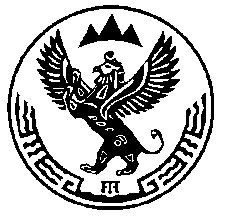 РОССИЯ ФЕДЕРАЦИЯЗЫАЛТАЙ РЕСПУБЛИКАКОШ-АГАЧ АЙМАКТОБЕЛЕР JУРТJЕЗЕЕЗИНИНАДМИНИСТРАЦИЯЗЫ649777, ТОБЕЛЕР jТОБЕЛЕР J.Кожабаева, ором 14тел. 26-3-24